Florbalový turnaj České spořitelny – Vsetín Luh – 27. 11. 2013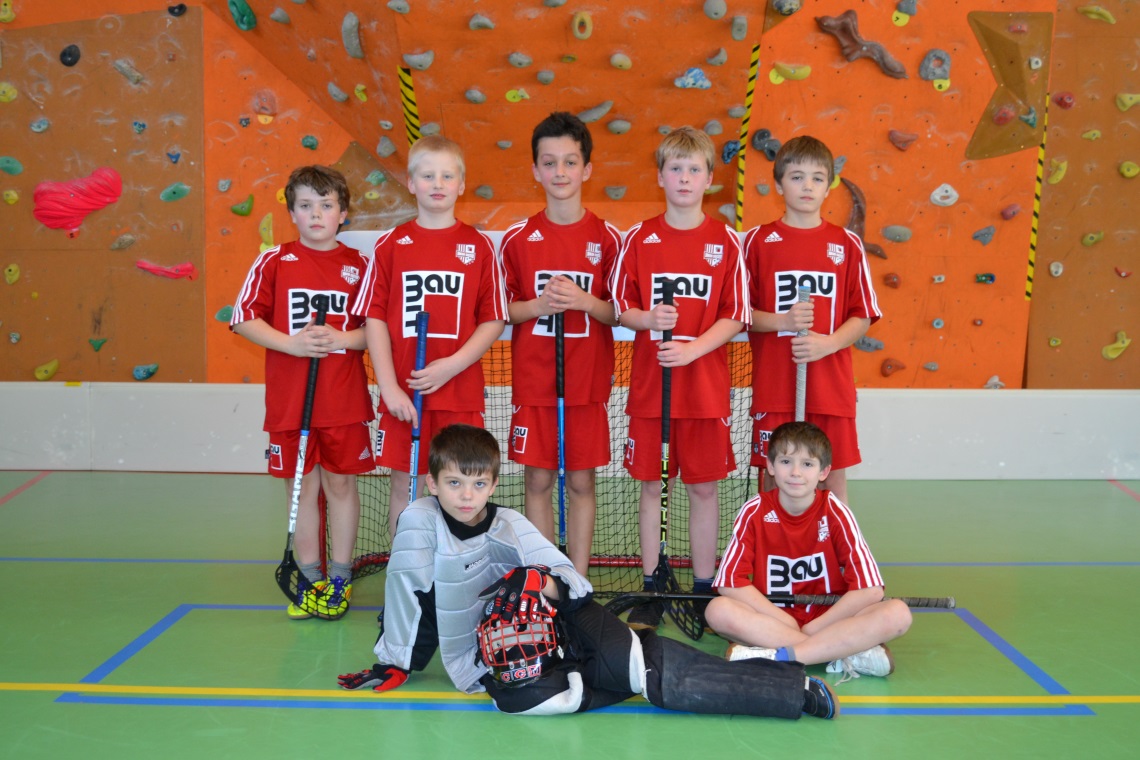 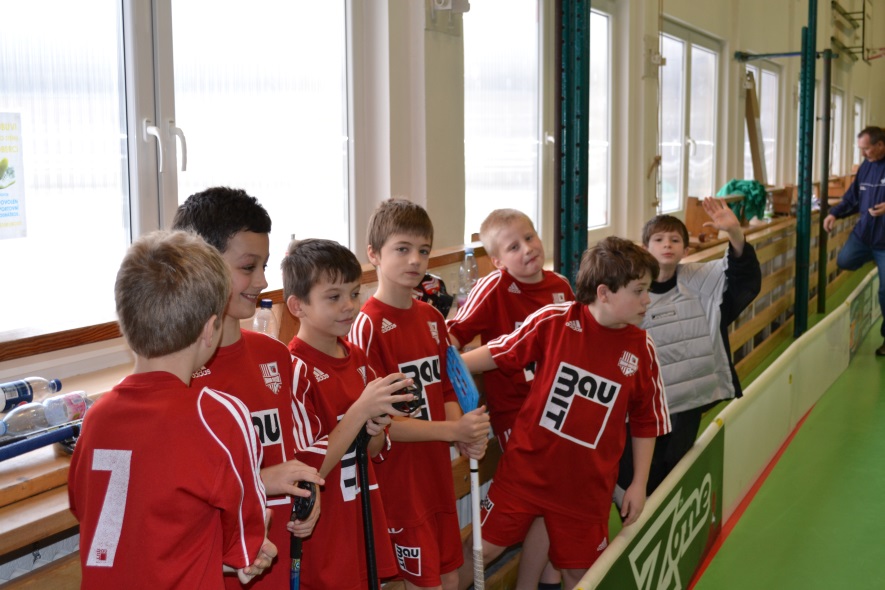 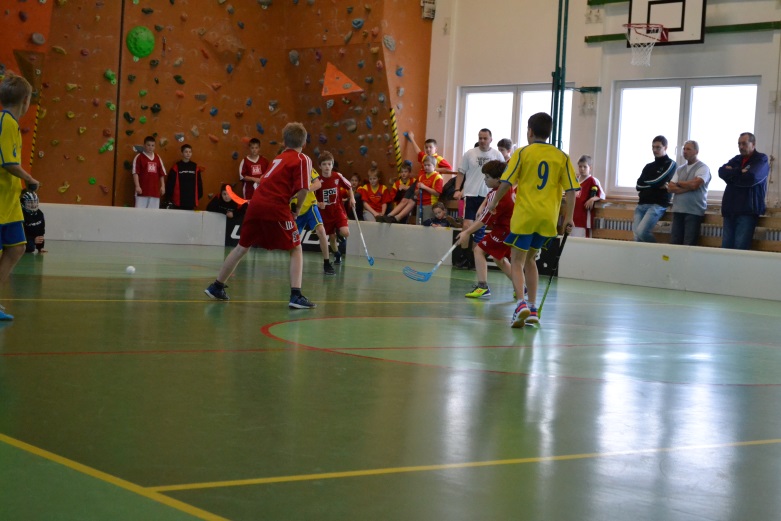 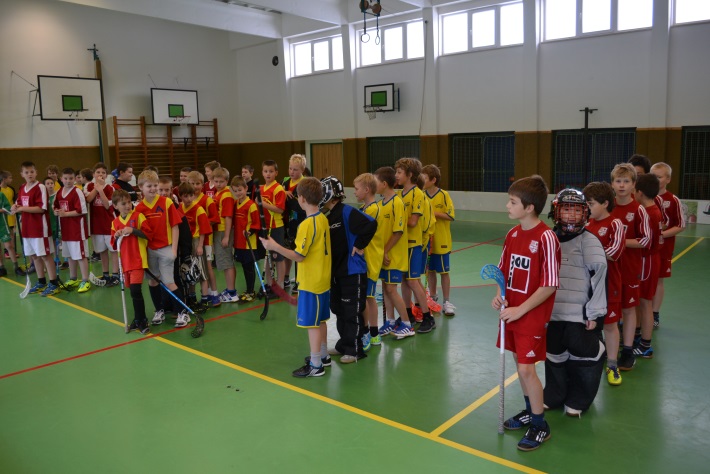 	ZŠ Integra : ZŠ Karolinka		5:2	ZŠ Vsetín Luh : ZŠ Karolinka	4:1	ZŠ Hošťálková : ZŠ Karolinka       4:3			6. místo